走进卓煌食堂孩子们的饮食健康永远是家长们最关心的话题。为了让广大家长了解我校食堂工作情况，进一步提高膳食质量。今天我们就带大家一起走进卓煌中学的食堂。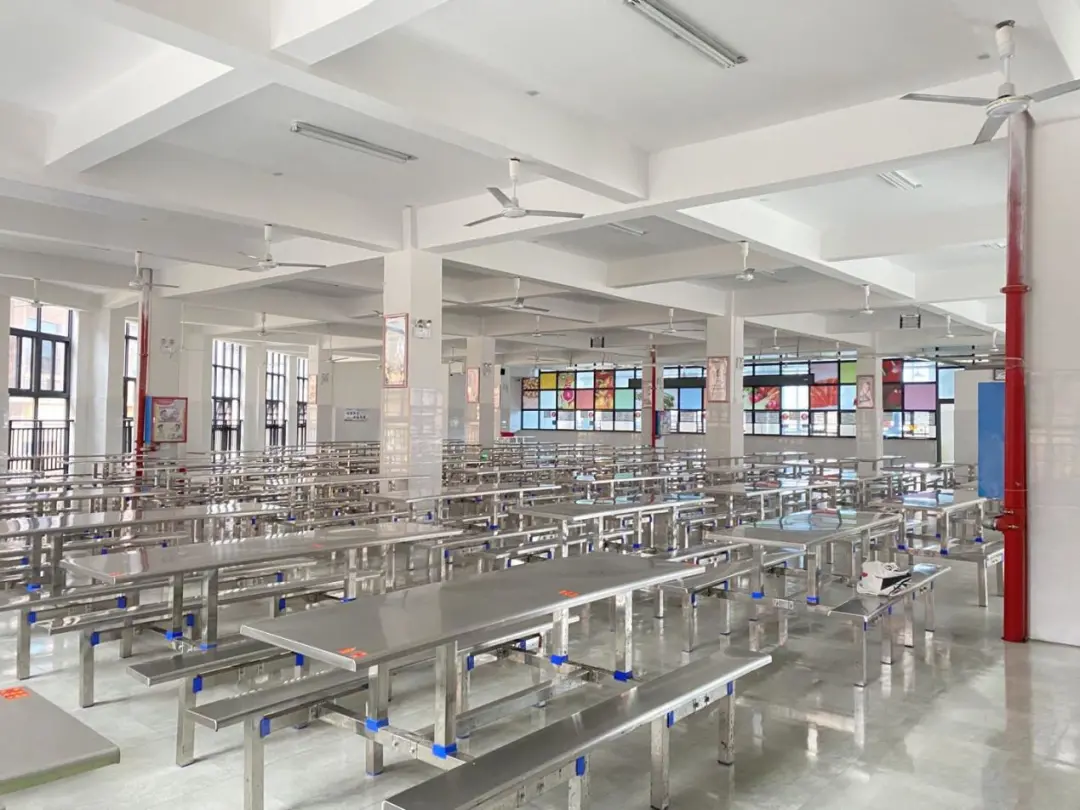 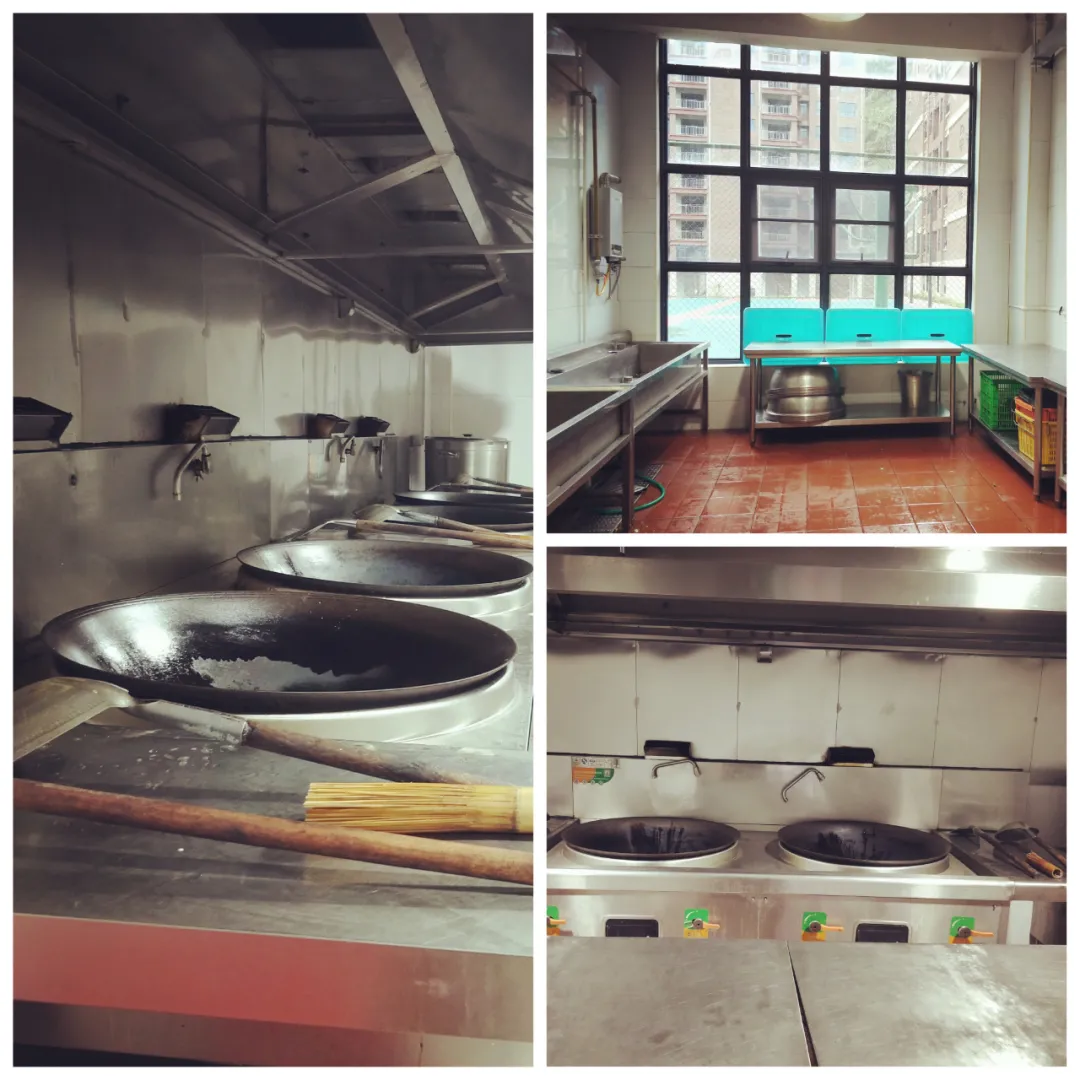 宽敞舒适的餐厅，一尘不染的厨房，学校食堂到处洋溢着家的味道!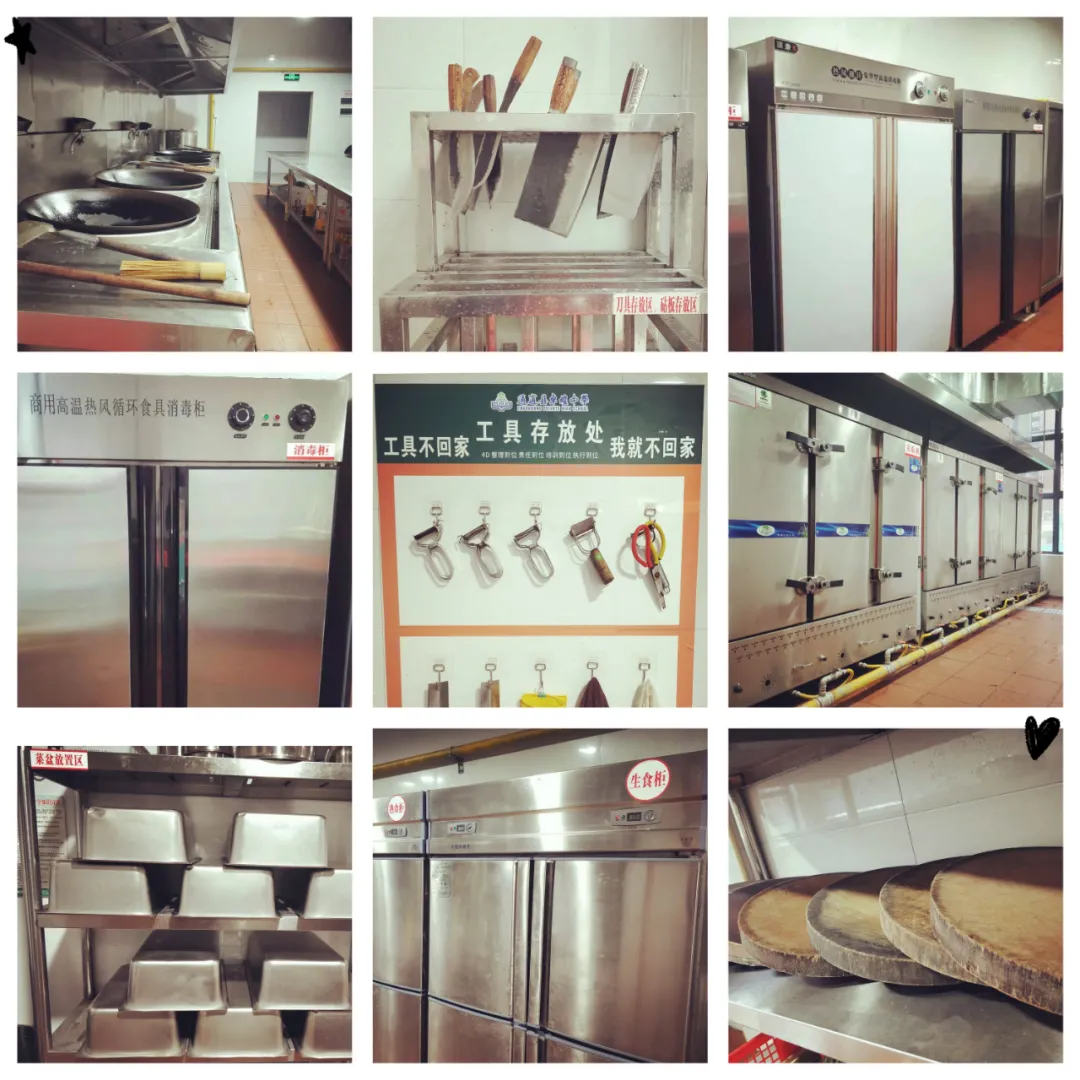 电子机械一体化的流水线厨房，干净而卫生的消毒碗柜，专业的烹饪技术，为全校师生带来科学、营养的膳食。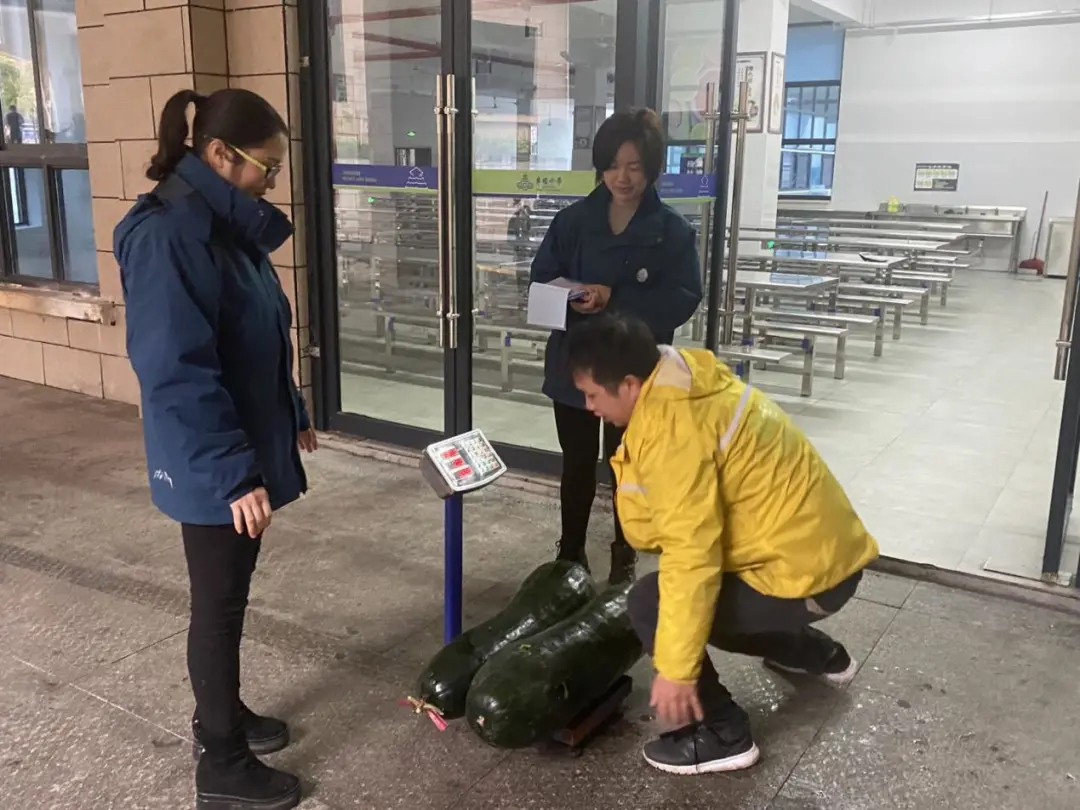 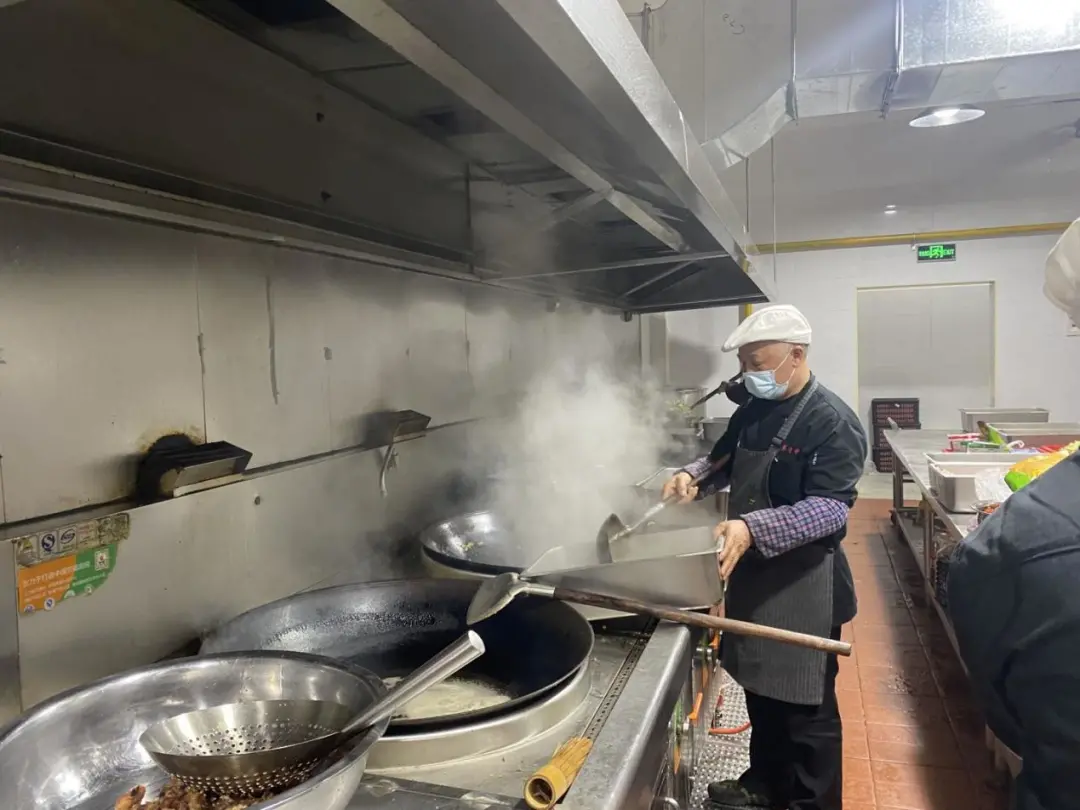 卓煌中学始终坚持“办放心食堂”的宗旨，采取多项有力措施，强化食堂管理，严把安全质量关，严控食品安全渠道，严选食材，提高饭菜质量，努力让全校师生吃得安心、放心、舒心，逐步提升就餐的满足感和幸福感。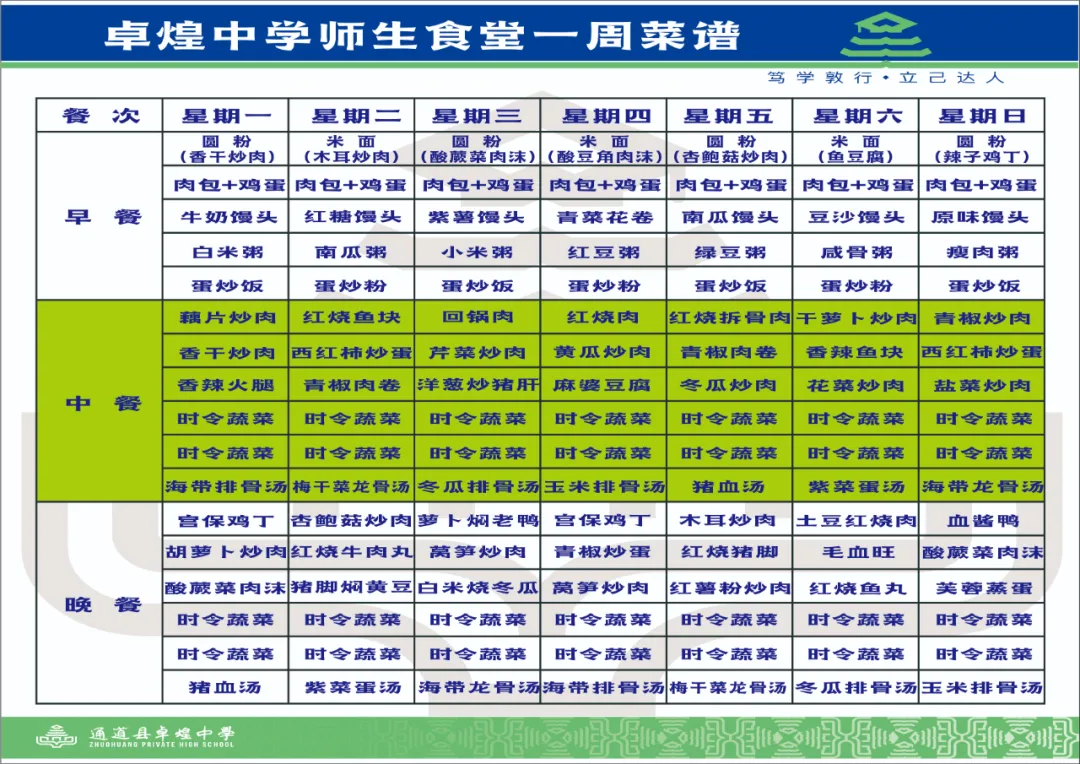 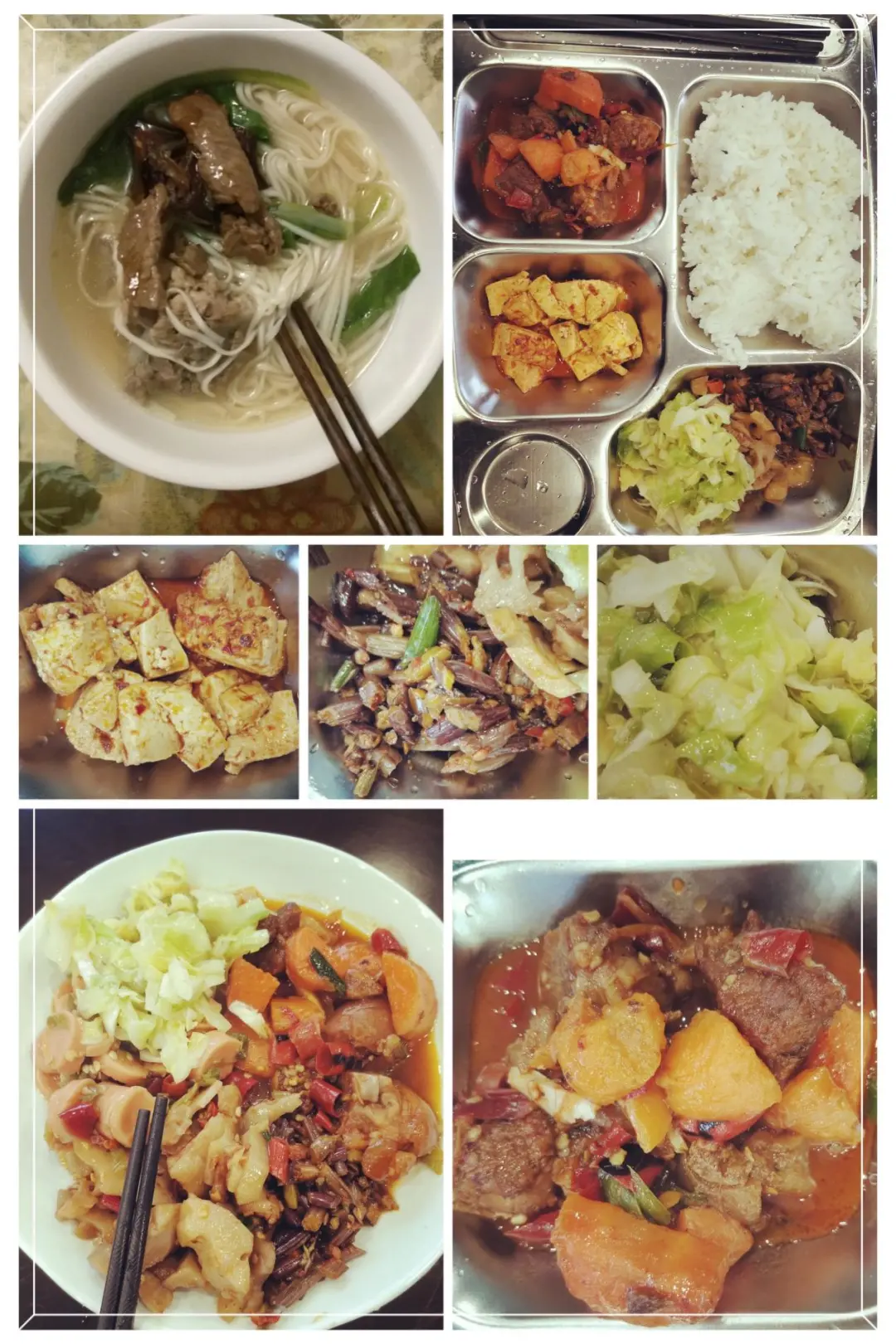 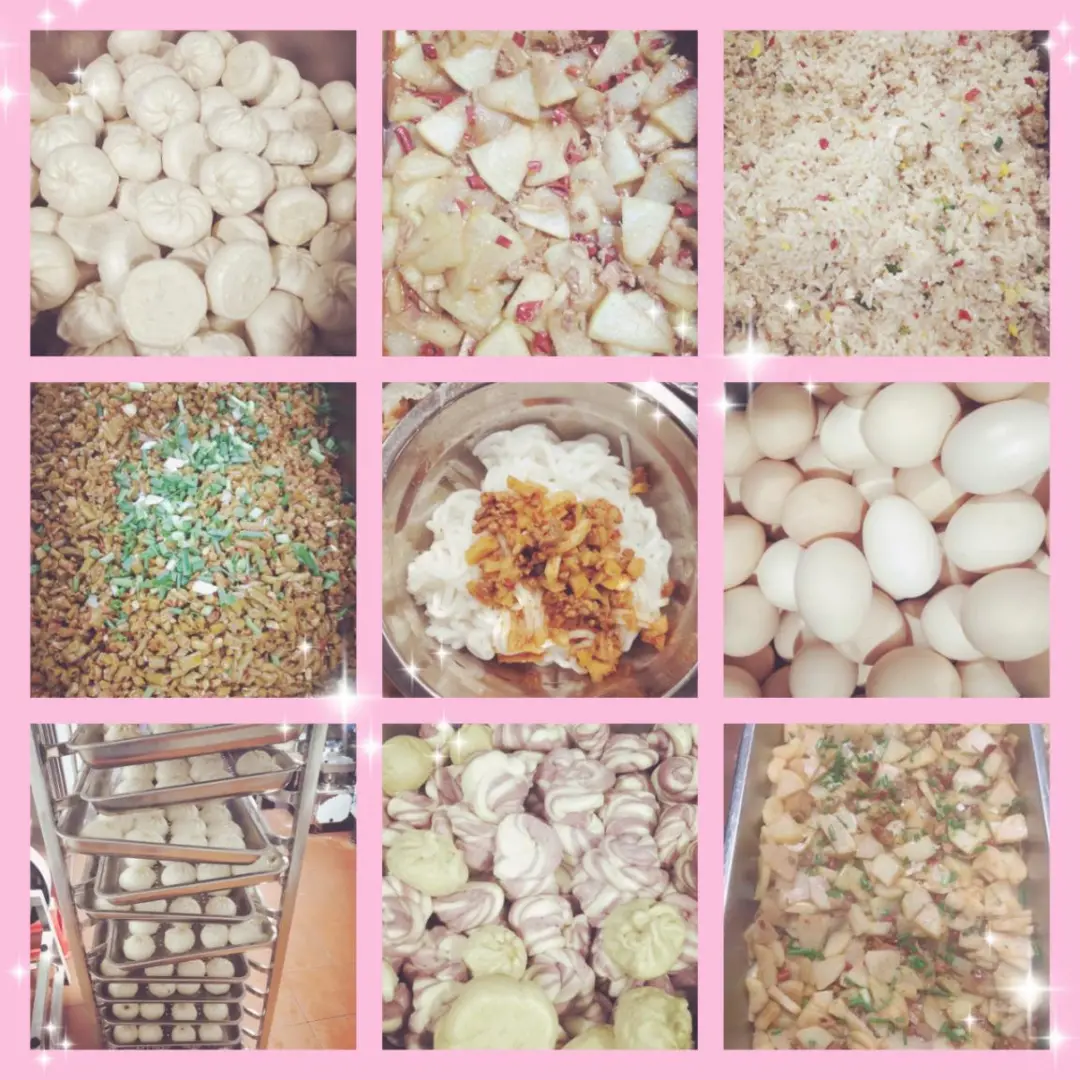 卓煌食堂尽可能考虑到学生营养需求进行合理配餐，增加品种供应，做到饭菜多样化，确保饭菜花色品种的增加，制作各类面点，保障吃得饱、吃得好，吃出家的味道。卓煌中学始终把做好孩子们的健康饮食服务摆在首位，做最健康、最营养、最安全、最美味的学生餐，为孩子们的健康成长保驾护航。